ГОРОДСКОЕ МЕТОДИЧЕСКОЕ ОБЪЕДИНЕНИЕучителей  начальных классов  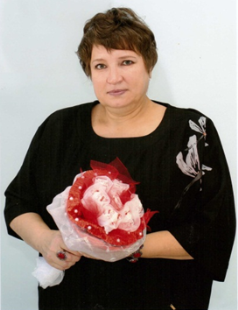 Заседание ГМО: 1 раз в месяц в 15.00  (третий вторник месяца)Место: МОУ Лицей, кабинет №18Руководитель ГМО:  Гусева Ирина Викторовна  Должность: учитель начальных классов  Место работы:  МОУ Лицей Контакты: тел. 89630529938, e-mail madam82116@gmail.com_______________________________________________________________________ ПЛАН  РАБОТЫ  ГМО на 2020-2021 учебный годМетодическая тема:  методическая и профессиональная компетентность педагога, как условие его эффективной деятельности в достижении современного качества образованияЦель: реализация образовательной программы НОО в рамках предметов начальной школы в условиях ФГОС.Задачи:Создание условий для формирования у педагогов личностных мотивов профессионального роста.Освоение и внедрение в практику современных педагогических технологий и методик, направленных на повышение качества образования.Повышение профессиональных компетентностей педагогов и устранение профессиональных дефицитов средствами курсовой подготовки и самообразования.Обеспечение методического сопровождения молодых и вновь принятых специалистов.Продолжение работы по реализации принципа индивидуального личностно-ориентированного подхода.Активизация деятельности педагогов по систематизации и повышению уровня подготовки одаренных и мотивированных учащихся к участию в олимпиадах, конкурсах и исследовательской деятельности.Внедрение элементов дистанционного образования, как  новой и современной модели обучения, отличающихся своей спецификой от других форм обучения.Актив ГМОКикоть Татьяна Васильевна,  МОУ СОШ  №2 тел. 89527271508 e-mail: koiiika32@gmail.comИванцова Ольга Викторовна, МОУ СОШ №3 тел.89222978579    e-mail: ivancovaov@mail.ruПавлова Татьяна Николаевна, МОУ СОШ  им. К.Н. Новикова тел. 89826546242  e-mail: tany.np@mail.ruВафина Ольга Владимировна, МОУ ООШ  №5 тел. 89049852065    e-mail: olgadim75@rambler.ruБелоусова Светлана Георгиевна, МОУ Лицей тел. 89536048627   e-mail: belousovasg16@gmail.comСтепанова Елена Анатольевна, МОУ СОШ №7 тел.89226066015  e-mail: fanmuzik@mail.ruШнайдер Ирина Юрьевна, МОУ ВСОШ тел.89920105490  e-mail: missis.schnayder2003@yandex.ruПланирование деятельности ГМО учителей начальных классов на 2020/2021 учебный годПланируемые результатыПовышение профессиональной компетентности педагога посредством организации открытых уроков, проведения практико-ориентированных семинаров, мастер-классов и участвовавших в них учителей начальных классов:- анализа деятельности педагога;- методики конструирования современного урока в НОО в соответствии с ФГОС;- информационных технологий;- дистанционных технологий.Массовые мероприятия с детьми:Социальные связиГМО взаимодействует с другими методическими объединениями, с ГИМЦ РО, УО, ИРРО.
Информационное и методическое сопровождение работы ГМОИнформационная деятельность реализуется через  электронную почту.Руководитель ГМО _________(Гусева И.В.)СрокиВид деятельностиПланируемый результатАвгустЗаседание актива ГМО  учителей начальных классов.Тема «Подготовка к новому 2020-2021 учебному году»Анализ работы методического объединения учителей начальных классов за 2019 - 2020 учебный год. «О чем нам говорят темы августовских педагогических советов?»Обсуждение и утверждение плана работы ГМО на 2020-2021 учебный год.Об организации и проведении школьного этапа всероссийской олимпиады школьников в 2020-2021 учебном году на территории Качканарского городского округа.Утверждения плана работы с детьми.Знакомство с новым ресурсом Августовский педсовет – 2020 Онлайн и регистрация на платформе. Участие в мероприятии «Августовский педсовет - 2020г».План работы ГМО  на 2020-2021 учебный год.Создание циклограммы деятельности с учетом городских    мероприятий.Консультирование при подготовке к школьному этапу Всероссийской олимпиаде школьников.Сентябрь Заседание актива ГМО  учителей начальных классов. Тема «Работа с одаренными и высокомотивированными детьми: проблемы и пути решения»Обмен опытом «Предметная олимпиада как эффективный способ выявления и развития потенциала одаренных детей, которые обладают наиболее широкими познаниями в области определенного предмета школьной программы; как достижение предметных результатов обучения».Изучение требований к организации и  проведению школьного этапа Всероссийской олимпиады школьников по русскому языку и математике в 4-х классах.Работа муниципальной предметно-методической комиссии школьного этапа всероссийской олимпиады школьников в 2020/2021 учебном году.Работа жюри школьного этапа всероссийской олимпиады школьников по математике и русскому языку в 2020/2021 учебном году.  Консультирование при подготовке к школьному этапу Всероссийской олимпиаде школьников.Задания олимпиады по математике и русскому языку для 4 класса, основанные на содержании образовательных программ НОО углубленного уровня.Работа в экспертных группах по проверке ВсОШ (школьный этап).Положение муниципального этапа предметных олимпиад для начальных классов.Размещение на сайте Управления образованием протоколов школьного этапа всероссийской олимпиады школьников в 2020/2021 учебном году.Участие во Всероссийском обучающем вебинаре в рамках всероссийской олимпиады школьников для членов предметно-методических комиссий школьного и муниципального этапа по русскому языку и математике 07.09.2020г.Знакомство с переченем олимпиад школьников и их уровни на 2020/21 учебный год.ОктябрьЗаседание актива ГМО  учителей начальных классов.Тема: «Наставничество: лучшие практики»Представление эффективного опыта учителей-наставников по сопровождению молодых педагогов. Платформа Zoom.Изучение направлений деятельности педагогов.Методическая онлайн-сессия «Преподавание курса ОРКиСЭ».Работа муниципальной предметно-методической комиссии муниципального этапа олимпиады школьников в 2020/2021 учебном году.Формирование методического портфолио.Формирование системы работы с молодыми специалистами.Хронокарта диагностики и самооценки/экспертной оценки подготовки и реализации проекта современного урока.Конструктор урока. Таблица Excel.Обновление базы данных об учителях начальных классов.Тема самообразования учителей начальных классов.Участие учителей начальных классов в работе ГМО ОРКиСЭ.Задания олимпиад муниципального этапа: олимпиада по русскому языку – 3 - 4 классы, математике – 3 - 4 классы, окружающему миру – 3 - 4 классы, комплексная работы (математика, русский язык, окружающий мир, литературное чтение) – 2 классы.НоябрьЗаседание актива ГМО  учителей начальных классов.Тема: «Вариативные формы дошкольного образования: горизонты сотрудничества»Круглый стол с участием воспитателей и учителей начальных классов по использованию инновационных технологий для воспитания и развивающего обучения.Методическое сопровождение преемственности уровней дошкольного и начального школьного образования.Организация и проведение муниципальных этапа предметных олимпиад.Работа жюри муниципального этапа в олимпиады школьников по предметам в 2020/2021 учебном году.  Работа по плану взаимодействия с МДОУ.Мастер-класс  «Как помочь подготовить ребенка к школе с помощью нейропсихологии. Нейрофишки», МОУ Лицей.Открытые уроки в первых классах для воспитателей МДОУ.Работа в экспертных группах по проверке олимпиад по предметам (муниципальный этап).Размещение на сайте Управления образованием протоколов муниципального этапа предметных олимпиад школьников в 2020/2021 учебном году.ДекабрьЗаседание актива ГМО  учителей начальных классов. Тема: «Роль предметных олимпиад в совершенствовании муниципальной системы оценки качества образования»Качественный анализ результатов участия школьников в олимпиадах муниципального этапа предметных олимпиад.Аналитическая записка с выводами и предложениями по отбору заданий олимпиад и разработки критериев оценки.Рекомендации по сопровождению высокомотивированных школьников в олимпиадном движении, МОУ СОШ им. К.Н.Новикова.ЯнварьЗаседание актива ГМО  учителей начальных классов. Тема: «Обмен опытом в области преподавания новых предметов родного русского языка и родной литературы»Выступление на ГМО учителей начальных классов по теме: «Изучение родного языка и родной литературы в начальной школе», МОУ СОШ №7.Подготовка к муниципальному семинару-практикуму: «Когда закончился урок… Есть идея!».Участие в вебинаре «Обмен опытом в области преподавания новых предметов Родного русского языка и родной литературы». ФевральЗаседание актива ГМО  учителей начальных классов.Тема: «Модернизация воспитательной деятельности образовательных организаций. Внедрение примерной программы воспитания»Организация и проведение муниципального семинара-практикума.Муниципальный семинар-практикум «Когда закончился урок… Есть идея!», 06.02.2021г в 11ч30, МОУ Лицей.МартЗаседание актива ГМО  учителей начальных классов.Тема: «Психолого-педагогическое сопровождение молодых педагогов»Организация и проведение муниципального тренинга.Требования к современному уроку. Анализ и самоанализ урока в свете реализации ФГОС НОО. Типы уроков по ФГОС.Выступление по теме «Использование активных методов обучения на уроке иво внеурочной деятельности».Тренинг «Такие разные уроки, но в каждом мастера рука…». Участие в муниципальном мероприятии «Школа молодого педагога».Рекомендации по методике ведения проектно-исследовательской деятельности на начальном этапе обучения в условиях ФГОС.АпрельЗаседание актива ГМО  учителей начальных классов.Тема: «ВПР как инструмент внутренней системы оценки качества образования»Анализ результатов ВПР и модели их использования. Преемственность между уровнями начального общего и основного общего образования.Использование валидных пособий при подготовке учащихся к написанию ВПР, в том числе электронные образовательные ресурсы (например, задания, размещенные на сайте «stadgrad.org»), позволяющие ребенку самостоятельно проверить правильность выполнения задания, что, по сути, является созданием условий формирования навыков самоконтроля.Рекомендации для обучающихся: «Психологическая подготовка обучающихся к проверочной работе».Выявление проблемных зон для отдельных классов и отдельных обучающихся.Проведение индивидуальных и групповых консультаций по предметам с целью устранения пробелов и недочётов освоения в полном объеме учебных программ по всем учебным предметам.МайЗаседание актива ГМО  учителей начальных классов.Тема: «Школа перемен. Цифровое пространство детям».Доклад «Актуальные направления цифровой трансформации образования: перспективы и новые возможности развития традиционного образования».Обмен педагогическими практиками в сфере дистанционного обучения: «Дистанционное обучение: организация образовательного процесса с использованием электронного обучения и дистанционных образовательных технологий на онлайн платформах».Методические рекомендации для организации дистанционного обучения в начальной школе.Подборка рекомендованных онлайн-ресурсов для дистанционного обучения. Инструкция для учителя при организации урока в режиме видеоконференцсвязи.СрокиТема мероприятия, уровень и форма проведенияДатаВремяМестоОтветственныеСентябрьПодготовка учащихся к школьным и муниципальным олимпиадам по предметам.Самостоятельно определяет ОУСамостоятельно определяет ОУОУ КГОУчителя начальных классов ОУ городаСентябрьПроведение школьного тура Всероссийской олимпиады  по математике для учащихся 4-х классов.29 сентября  (вторник)14.00ОУ КГОУчителя начальных классов ОУ городаСентябрьВыявление победителей и призеров школьных этапов Всероссийской олимпиады по математике среди учащихся 4-х классов.Сентябрь 2020гСентябрь 2020гОУ КГОУчителя начальных классов ОУ городаОктябрьПроведение школьного тура Всероссийской олимпиады  по русскому языку для учащихся 4-х классов.16 октября (пятница)14.00ОУ КГОУчителя начальных классов ОУ городаОктябрьВыявление победителей и призеров школьных этапов Всероссийской олимпиады по русскому языку среди учащихся 4-х классов.Октябрь 2020гОктябрь 2020гОУ КГОУчителя начальных классов ОУ городаОктябрьШкольный этап предметных олимпиад:- русский язык, 3 классы;- математика, 3 классы;- окружающий мир,                         3-4 классы;- комплексная работа (литературное чтение, математика, русский язык, окружающий мир),  2 класс.Самостоятельно определяет ОУСамостоятельно определяет ОУОУ КГОУчителя начальных классов ОУ городаНоябрьВсероссийский конкурс «Русский медвежонок», «Эму».Самостоятельно определяет ОУСамостоятельно определяет ОУУчителя начальных классов ОУ городаНоябрьМуниципальный этап предметных олимпиад:русский язык, 3-4 классы07.11.2020г11 – 00МОУ ЛицейГусева И.В., руководитель ГМО начальных классов НоябрьМуниципальный этап предметных олимпиад: математика, 3-4 классы14.11.2020г11 – 00МОУ ЛицейГусева И.В., руководитель ГМО начальных классов НоябрьМуниципальный этап предметных олимпиад:окружающий мир,                         3-4 классы21.11.2020г11 – 00МОУ ЛицейГусева И.В., руководитель ГМО начальных классов НоябрьМуниципальный этап предметных олимпиад:комплексная работа, 2 классы28.11.2020г11 – 00МОУ ЛицейГусева И.В., руководитель ГМО начальных классов ДекабрьВсероссийский конкурс «Кенгуру+» 4клСамостоятельно определяет ОУСамостоятельно определяет ОУОУ КГОРуководитель МО ОУ начальных классовДекабрьОлимпиада УРФО (I этап).Самостоятельно определяет ОУСамостоятельно определяет ОУОУ КГОРуководитель МО ОУ начальных классовЯнварьВсероссийская игра-конкурс «Инфознайка»Самостоятельно определяет ОУСамостоятельно определяет ОУОУ КГОРуководитель МО ОУ начальных классовЯнварьОлимпиада УРФО (2 этап)Самостоятельно определяет ОУСамостоятельно определяет ОУОУ КГОРуководитель МО ОУ начальных классовФевральПодготовка к конкурсу  "GreenTeam" - экологическая кейс-игра для детей дошкольного и младшего школьного возраста.Самостоятельно определяет ОУСамостоятельно определяет ОУОУ КГОРуководитель МО ОУ начальных классовФевральМуниципальная интеллектуальная игра для учащихся 1-х классов «Битва умов».13.02.202111-00МОУ СОШ №3Иванцова О.В., руководитель МО СОШ №3 начальных классовМартМуниципальный этап "GreenTeam" - экологическая кейс-игра для детей дошкольного и младшего школьного возраста.мартмартДДТДДТАпрельГородская  научно-практическая конференция «Старт в будущее» для учащихся 1-4 классов.09.04.2021г14-30МОУ ЛицейГусева И.В., руководитель ГМО начальных классовАпрельКонкурс «Решаем проектные задачи» 3 классы.17.04.2021г11-00МОУ ЛицейРабочая группа МОУ ЛицейАпрельУчастие в ВПР 4-х классов.В соответствии с графиком Федеральной службы по надзору в сфере образования и науки (Рособрнадзор)В соответствии с графиком Федеральной службы по надзору в сфере образования и науки (Рособрнадзор)ОУ КГОУчителя начальных классов ОУ городаМайПодготовка к летней оздоровительной кампании.маймайОУ КГОУчителя начальных классов ОУ города